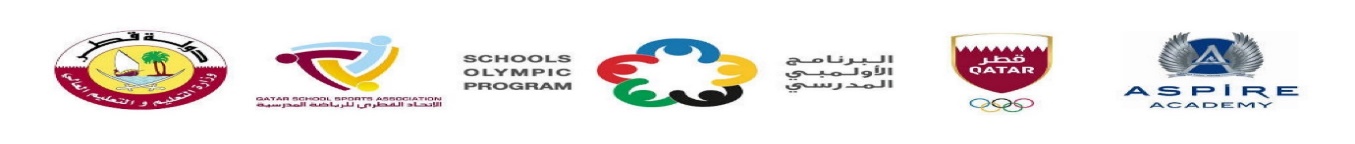 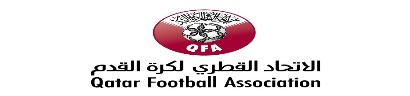 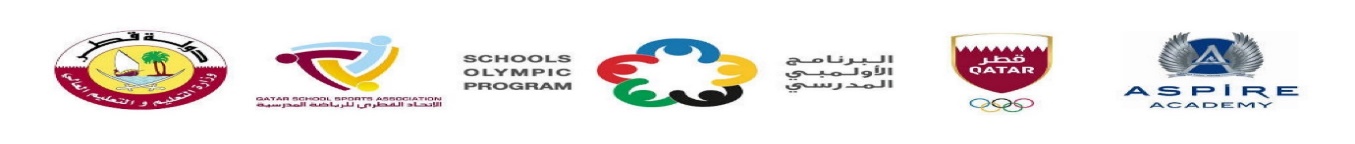 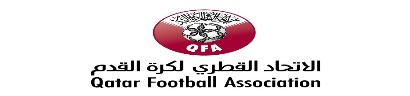           نتائج مباريات  المرحلة الأولى  المستوى الثالث( إعدادي )   مواليد  2007 و 2008 و 2009نتائج المجموعة   1  ترتيب المجموعة   1    نتائج المجموعة   2  ترتيب المجموعة   2    نتائج المجموعة   3  ترتيب المجموعة   3    نتائج المجموعة   4  ترتيب المجموعة   4    نتائج المجموعة   5 ترتيب المجموعة   5    نتائج المجموعة   6 ترتيب المجموعة   6    ماليوم و التاريخالفريقان المتباريانالفريقان المتباريانالنتيجة1الثلاثاء 22 – 3- 2022أسامة بن زيد الإعدادية  للبنينحمزة بن عبد المطلب الإعدادية للبنين( 1 – 1 )  2الثلاثاء 22 – 3- 2022حمزة بن عبد المطلب الإعدادية للبنينخالد بن الوليد الإعدادية  للبنين( 1 – 0 )  3الثلاثاء 22 – 3- 2022أسامة بن زيد الإعدادية  للبنينخالد بن الوليد الإعدادية  للبنين( 9 – 0 )  المدرسةلعبفوزتعادلخسارةلهعليهنقاطالترتيبأسامة بن زيد الإعدادية  للبنين21101014الأولحمزة بن عبد المطلب الإعدادية للبنين2110214الثانيخالد بن الوليد الإعدادية  للبنين20010110الثالثماليوم و التاريخالفريقان المتباريانالفريقان المتباريانالنتيجة4الثلاثاء 22 – 3- 2022الإمام الشافعي الإعدادية للبنينأبو عبيدة الإعدادية  للبنين( 2 – 0 )  5الثلاثاء 22 – 3- 2022الإمام الشافعي الإعدادية للبنينعبد الله بن علي المسند الإعدادية  ( 0 – 0 )  6الثلاثاء 22 – 3- 2022عبد الله بن علي المسند الإعدادية  أبو عبيدة الإعدادية  للبنين( 1 – 0 )المدرسةلعبفوزتعادلخسارةلهعليهنقاطالترتيب الإمام الشافعي الإعدادية للبنين2110204الأولعبد الله بن علي المسند الإعدادية  2110104الثانيأبو عبيدة الإعدادية  للبنين2001030الثالثماليوم و التاريخالفريقان المتباريانالفريقان المتباريانالنتيجة7الثلاثاء 22 – 3- 2022علي بن أبي طالب الإعدادية  للبنينسميسمة الإعدادية  ( 2 – 0 )  8الثلاثاء 22 – 3- 2022علي بن أبي طالب الإعدادية  للبنينالدوحة الإعدادية  للبنين( 0 – 0 )  9الثلاثاء 22 – 3- 2022الدوحة الإعدادية  للبنينسميسمة الإعدادية  ( 1 – 0 )المدرسةلعبفوزتعادلخسارةلهعليهنقاطالترتيبعلي بن أبي طالب الإعدادية  للبنين2110204الأولالدوحة الإعدادية  للبنين2110104الثانيسميسمة الإعدادية  2001030الثالثماليوم و التاريخالفريقان المتباريانالفريقان المتباريانالنتيجة10الثلاثاء 22 – 3- 2022اليرموك الإعدادية  للبنينروضة راشد الإبتدائية الإعدادية الثانوية للبنين( 7 – 0 )  11الثلاثاء 22 – 3- 2022اليرموك الإعدادية  للبنينالأحنف بن قيس الإعدادية  للبنين( 2 – 0 )  12الثلاثاء 22 – 3- 2022الأحنف بن قيس الإعدادية  للبنينروضة راشد الإبتدائية الإعدادية الثانوية للبنين( 3 – 0 )  المدرسةلعبفوزتعادلخسارةلهعليهنقاطالترتيباليرموك الإعدادية  للبنين2200906الأولالأحنف بن قيس الإعدادية  للبنين2101323الثانيروضة راشد الإبتدائية الإعدادية الثانوية للبنين20020100الثالثماليوم و التاريخالفريقان المتباريانالفريقان المتباريانالنتيجة13الثلاثاء 22 – 3- 2022الجميلية  للبنينالكعبان الإبتدائية الإعدادية الثانوية للبنين( 1 – 1 )  14الثلاثاء 22 – 3- 2022الجميلية  للبنيندخان الإبتدائية الإعدادية الثانوية للبنين( 2 – 0 )  15الثلاثاء 22 – 3- 2022دخان الإبتدائية الإعدادية الثانوية للبنينالكعبان الإبتدائية الإعدادية الثانوية للبنين( 2 – 1 )  المدرسةلعبفوزتعادلخسارةلهعليهنقاطالترتيبالجميلية  للبنين2110314الأولدخان الإبتدائية الإعدادية الثانوية للبنين2101233الثانيالكعبان الإبتدائية الإعدادية الثانوية للبنين2011231الثالثماليوم و التاريخالفريقان المتباريانالفريقان المتباريانالنتيجة16الثلاثاء 22 – 3- 2022ابن خلدون الإعدادية  للبنينمحمد بن جاسم بن محمد آل ثاني الإعدادية  ( 1 – 0 )17الثلاثاء 22 – 3- 2022ابن خلدون الإعدادية  للبنينعبد الرحمن بن جاسم الإعدادية( 3 – 0 )18الثلاثاء 22 – 3- 2022عبد الرحمن بن جاسم الإعداديةمحمد بن جاسم بن محمد آل ثاني الإعدادية  ( 1 – 0 )المدرسةلعبفوزتعادلخسارةلهعليهنقاطالترتيبابن خلدون الإعدادية  للبنين2200406الأولعبد الرحمن بن جاسم الإعدادية2101133الثانيمحمد بن جاسم بن محمد آل ثاني الإعدادية  2002020الثالث